	Jackson Center Local School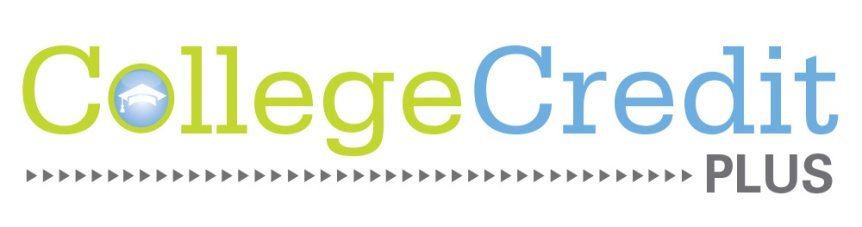 College Credit PlusI                                                                          Intent-to-Participate Form		      2024 -2025 School YearTo be completed by the student and parent:Student SectionI would like to declare my intent to participate in the College Credit Plus program for the 2024-2025 school year.  I understand that signing this form does not require that I participate during the coming school year and that I may decide not to participate without consequence.  I understand that it is my responsibility to notify the school if I do not gain admission into my selected institution(s) of higher education or choose not to participate for some other reason.Please mark which course options you plan to participate in (mark all that apply):Course(s) offered at JCHS		     																																																				    	Course(s) offered on campus and/or online                                                              _________________________________________                                                              Intended college/universityParent SectionI plan to have my son/daughter participate under the following option._____ 	Option A: Courses are taken for college credit only or high school and college credit and the student is financially responsible for all costs associated with the courses._____	Option B: Courses are taken for high school and college credit and Jackson Center Local School is responsible for all costs required by law associated with the courses.We have participated in the JCHS College Credit Plus counseling program for studentswho wish to enroll in CCP. We understand the rules, responsibilities, and potential cost of being a part of the CCP Program. We understand the positive and negative consequences that could result in such participation and take full responsibility for the decision.  We agree to release the District from any liability or responsibility related to participation in the program.I give my son/daughter permission to transport themselves between JacksonCenter Local School and the participating institution(s) of higher education duringthe school day in order to participate in this program.  He/she has permission not to be in attendance at Jackson Center Local School other than during his/her regularly scheduled middle/high school subjects._________________________________	     _________________________________________________Student Name (printed)                        Student Signature                                     Date_________________________________     _________________________________________________Parent/Guardian Name (printed)      Parent/Guardian Signature				                    Date